Living with Parents Day WorkshopsSummer Term 2022 9.30am-3.00pm 11-16 yrs. June 8th 2022 Shaftesbury Children’s Centre June 14th 2022 Blandford Children’s Centre 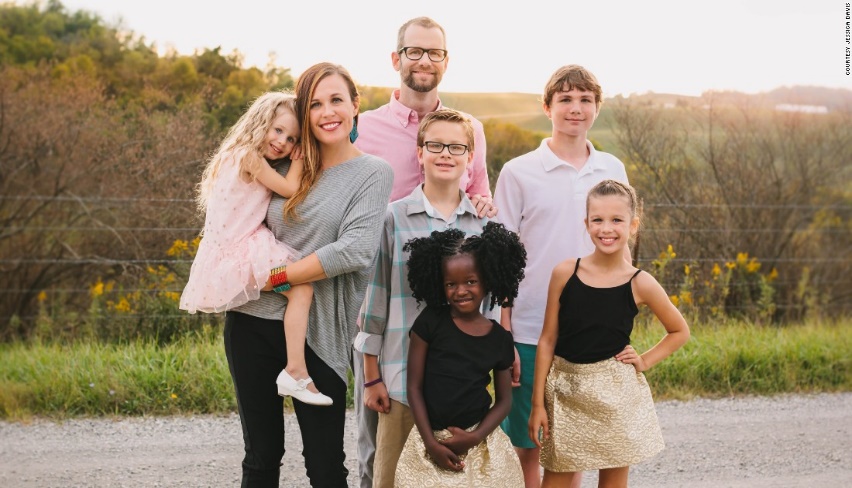 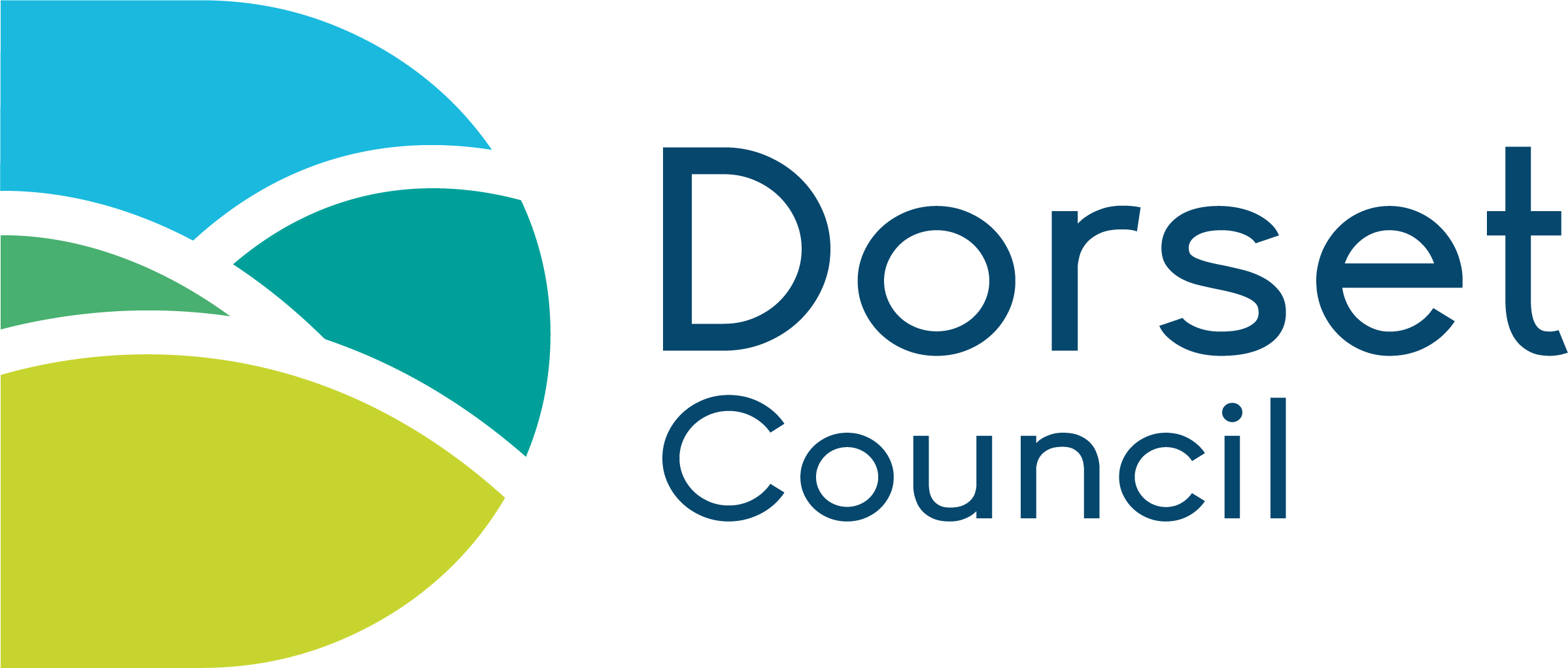 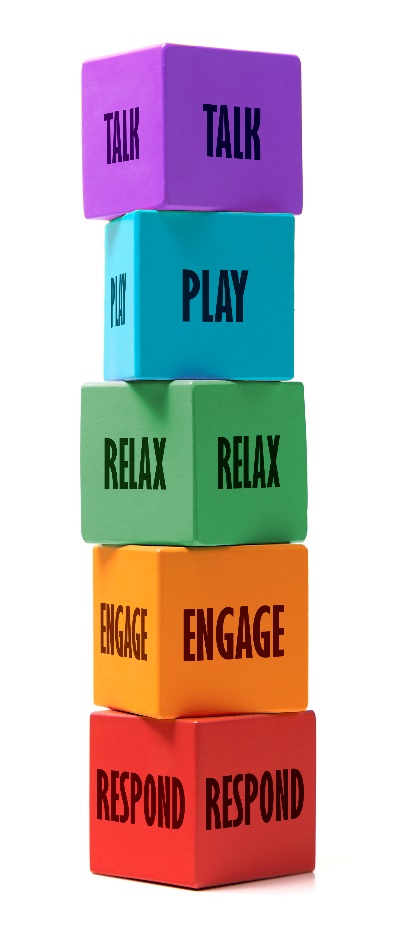 